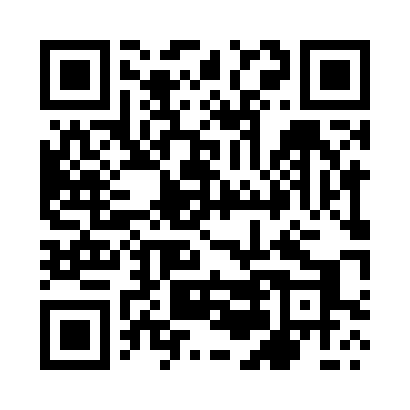 Prayer times for Mzurowa, PolandWed 1 May 2024 - Fri 31 May 2024High Latitude Method: Angle Based RulePrayer Calculation Method: Muslim World LeagueAsar Calculation Method: HanafiPrayer times provided by https://www.salahtimes.comDateDayFajrSunriseDhuhrAsrMaghribIsha1Wed2:485:1212:365:428:0010:142Thu2:455:1012:365:438:0210:173Fri2:415:0912:355:448:0310:204Sat2:385:0712:355:458:0510:235Sun2:345:0512:355:468:0610:266Mon2:315:0312:355:478:0810:297Tue2:275:0212:355:488:0910:328Wed2:245:0012:355:498:1110:359Thu2:214:5812:355:508:1210:3810Fri2:204:5712:355:508:1410:4111Sat2:194:5512:355:518:1510:4312Sun2:194:5412:355:528:1710:4313Mon2:184:5212:355:538:1810:4414Tue2:184:5112:355:548:2010:4515Wed2:174:4912:355:558:2110:4516Thu2:164:4812:355:568:2310:4617Fri2:164:4712:355:578:2410:4718Sat2:154:4512:355:578:2610:4719Sun2:154:4412:355:588:2710:4820Mon2:144:4312:355:598:2810:4821Tue2:144:4112:356:008:3010:4922Wed2:144:4012:356:018:3110:5023Thu2:134:3912:356:018:3210:5024Fri2:134:3812:366:028:3410:5125Sat2:124:3712:366:038:3510:5126Sun2:124:3612:366:048:3610:5227Mon2:124:3512:366:048:3710:5328Tue2:114:3412:366:058:3810:5329Wed2:114:3312:366:068:4010:5430Thu2:114:3212:366:068:4110:5431Fri2:114:3212:366:078:4210:55